            福南斯登宣道堂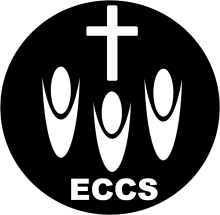     Evangelical Community Church FrankstonSpringvale宣道堂: 46 Balmoral Ave, Springvale VIC 3171 （10:00am）www.eccs.org.auFrankston宣道堂：16-18 High St, Frankston VIC 3199 （2:00pm） www.eccs.org.au联系人：吴庆胜传道（Terence Ng）0421006439  电邮 : terencehsng@yahoo.com.au英文堂：10 Parsons Ave., Springvale VIC 3171 (10:00am)  爱加倍培训中心: 10 Parsons Ave, Springvale VIC 3171报告事项1.欢迎今天新来的朋友与我们一起在神的家中敬拜，愿上帝祝福您，请将新人登记表填妥给迎新的同工。2.每主日下午1:15开始有主日祷告会，让我们一起为教会的复兴祷告。3. 11月22日星期六晚上5:30点在李慧娟姐妹家有小组查经，有爱宴，请带一个拿手好菜，大家一起分享。4. 今天聚会结束后请诗班留下练唱。5. 12月22日是教会的感恩分享礼拜，鼓励大家踊跃分享过去一年神在你身上的作为，让你的见证成为神的荣耀和众人的鼓励。有感动的请联系利民姐妹，并将见证稿交给利民。那天也是冬至，请大家各带一个点心一起庆祝。6. 12月8日在Frankston教会有圣诞联合聚会，请邀请你的亲朋好友一起参加！7. 明年3月7-9号劳动节长周末在 180 Olinda Creek Rd,Kalorama VIC举行普通话恩爱夫妻营，每对夫妻$490，报名与具体事项请联系李明庭弟兄和潘力勤姐妹，欢迎教会伉俪报名参加，愿神借着夫妻营使更多的家庭得着神美好的祝福！感恩及代祷为爱加倍中心能够顺利通过审批感谢神！求神继续带领，大大使用爱加倍中心，在如何使用上，请大家为神的家祷告，使我们有同心合一的心，一起来侍奉神，荣耀神！主日事奉轮值表奉献统计（截止日期3/11/2019）`		上周崇拜出席人数及奉献（日期10/11/2019）欢迎参加本堂小组聚会和祷告会·2019年11月17日    主日崇拜程序2019年11月17日    主日崇拜程序下午2点序乐汤沁云姐妹宣召主在圣殿中王利民姐妹圣诗33 来敬拜荣耀王倪宏渊 王玲启应经文诗篇128篇赞美诗歌在至高之处 同路人 何等恩典读经出埃及记20：18-24钟婷婷姐妹证道以色列人的困境冯保龙弟兄回应诗歌368 向高处行每月的第一个主日有圣餐奉献献上感恩报告吴庆胜传道感恩见证吴庆胜传道欢迎吴庆胜传道结束圣诗三一颂祝福吴庆胜传道三叠阿门我们的异象：靠着神，我们可以影响这个世界！广传福音 全人敬拜 彼此相爱 认识真理 服事他人认罪祷告：我是个罪人，犯了许多的罪，得罪了你， 干犯了你的义怒，本是毫无希望的，该死的， 以致你审判我的时候显为公义，判断我的时候显为清正。 如今，在你的光照中，我认识到了自己的罪， 我带著一颗忧伤痛悔的心来到你的面前，承认自己的罪， 因为一颗真正悔改的心，神必不轻看。　 我全心全意地相信主耶稣为我舍命在十字架上， 也全心全意地相信他所流的血洗掉了我一切的罪过。 主耶稣，我现在敞开我的心门，相信并接受你作我个人救主， 我感谢你给我的大爱，并且赐给我永生。 主，帮助我们凭信心来仰望祢，凡事按祢的旨意而行。 让我们的心不要被世俗所缠绕， 让我们的心永远的仰望祢， 无论遇到什么事情都全然的跟随祢， 因为祢是赐永生的神，祢是赐真理的神，祢是赐盼望的神！ 感谢主垂听我们的祷告， 愿一切的荣耀、颂赞、大能都归给三一真神， 仰望祷告是奉我主耶稣基督得圣名求，阿们！ 	众百姓见雷轰、闪电、角声、山上冒烟，就都发颤，远远地站立，对摩西说：“求你和我们说话，我们必听，不要　神和我们说话，恐怕我们死亡。”摩西对百姓说：“不要惧怕，因为　神降临是要试验你们，叫你们时常敬畏他，不至犯罪。”于是百姓远远地站立，摩西就挨近　神所在的幽暗之中。耶和华对摩西说：“你要向以色列人这样说：‘你们自己看见我从天上和你们说话了。你们不可做甚么神像与我相配，不可为自己做金银的神像。’你要为我筑土坛，在上面以牛羊献为燔祭和平安祭。凡记下我名的地方，我必到那里赐福给你。                                    出埃及记20：18-24进堂须知1.进入聚会的殿中，请大家将手机放到静音，怀着敬畏的心安静在自己的座位上，用祷告的心等候敬拜神！2.聚会不迟到，聚会中减少进出走动，如要走动，走旁侧的走道。3.请勿穿拖鞋、短裤和暴露的服装参加聚会，穿着端庄整洁，以示敬虔。4.为保持殿的肃静、整洁，不得在殿内进食。没有盖子的水杯也不要带入殿内，不要有闲谈等在神面前过于随意的行为。5.欢迎把儿童送往主日学。本主日下主日证道you证道冯宝龙弟兄吴庆胜传道主领王利民顾勤司琴汤沁云吴思亭唱诗倪宏渊 王玲汤卫东 孙慧奋读经钟婷婷王玲迎新蒙观兰许振华影音秦峰秦峰儿童主日学刘忞颖 孙慧奋刘忞颖 胡丹司厨王玲 张尚文组陶瑞娟 许振华司事李康福 冯韦钟婷婷 蒙观兰周报李慧娟冯慧仙年奉献预算年实际奉献目前短缺$64600$46651$17949成人儿童常费购堂基金奉献总数奉献总金额讲员费ECCS中文堂8036$1671.85$150$3192.95$4813.15其他$1371.10ECCS英文堂34$347$640$987$4813.15ECCFECCF46  10$633.20$$633.20$4813.15-$120小组时间地点联系人仁爱小组/信心小组隔周六晚7:00Frankston金伟明97505850孙慧奋0434199578Frankston常青团契每月一次许振华/王利民97505850Frankston 祷告会每主日1:15 - 1:45pm邹景姃0438616613Frankston特别祷告会隔周五晚7:00 - 9:00 金医生家许振华0481090987西缅小组隔周二下午12：30 老人会张尚文0490 475 282石玉洁0402 084 295ECC青少年团契爱加倍中心（地址在首页）每月一次（周六），6-8pmALLAN0402675219合家欢小组隔周一早上10点邹景姃家邹景姃/李慧娟0450755990